เปิดภาพที่เตรียมไว้ คลิกที่เครื่องมือ Rectangular Marquee Tool  ลากลงบนภาพในบริเวณที่ต้องการ  เลือกเมนู Select Transform Selection ปรับเปลี่ยนทิศทางของกรอบภาพตามที่ต้องการ Enter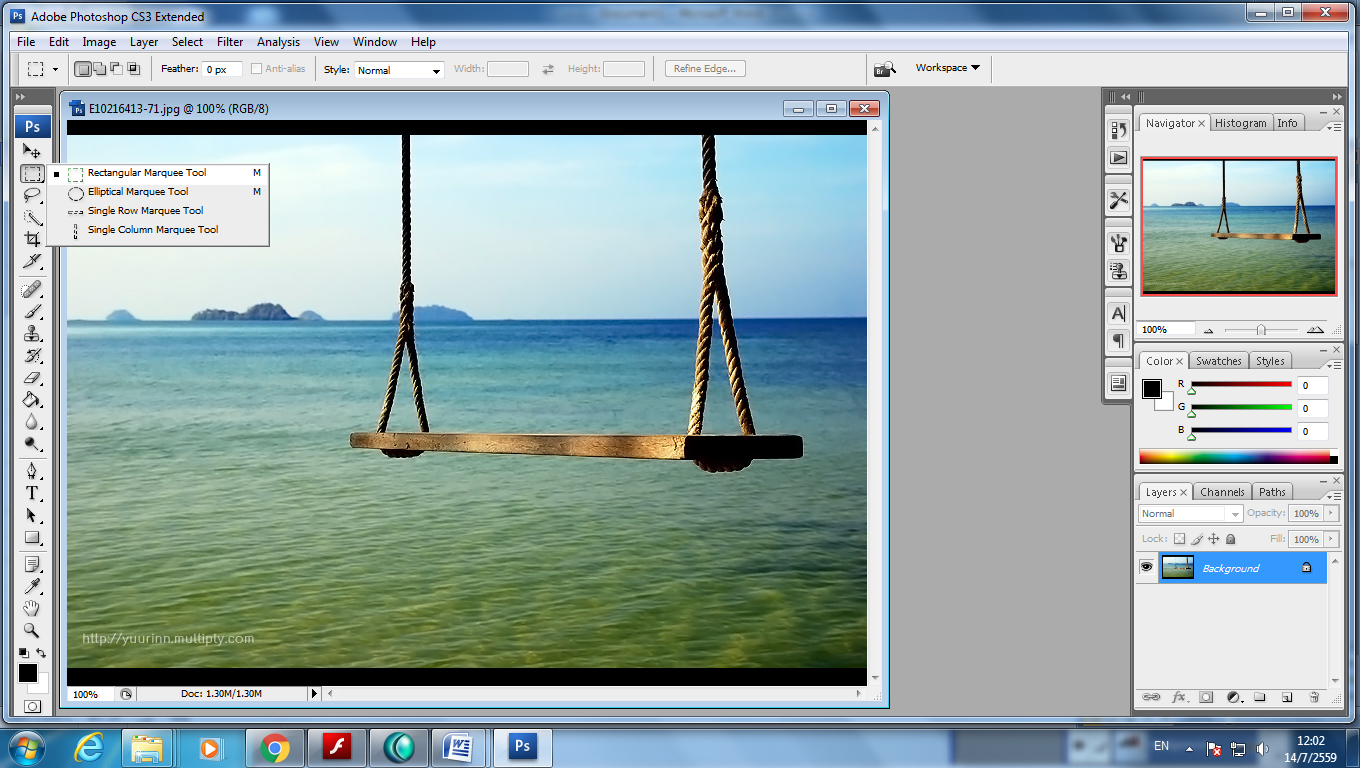 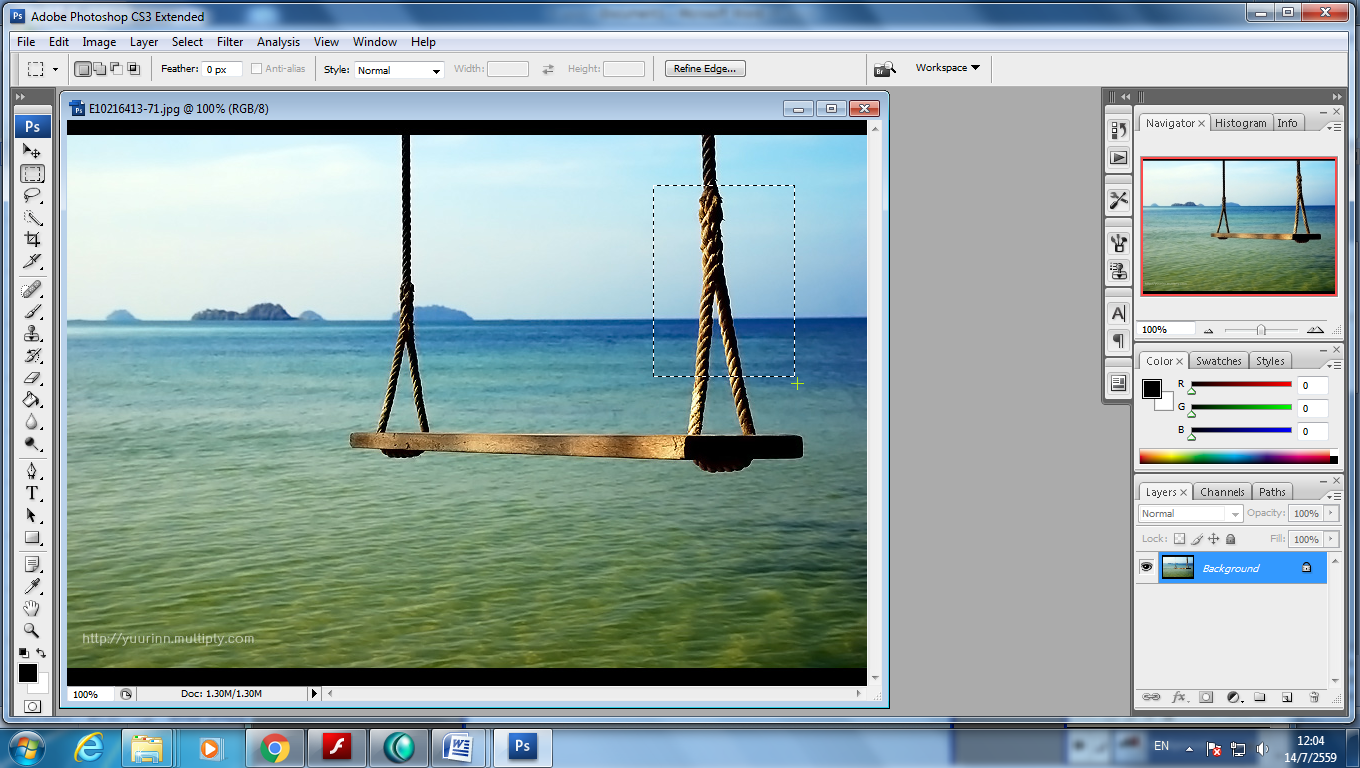 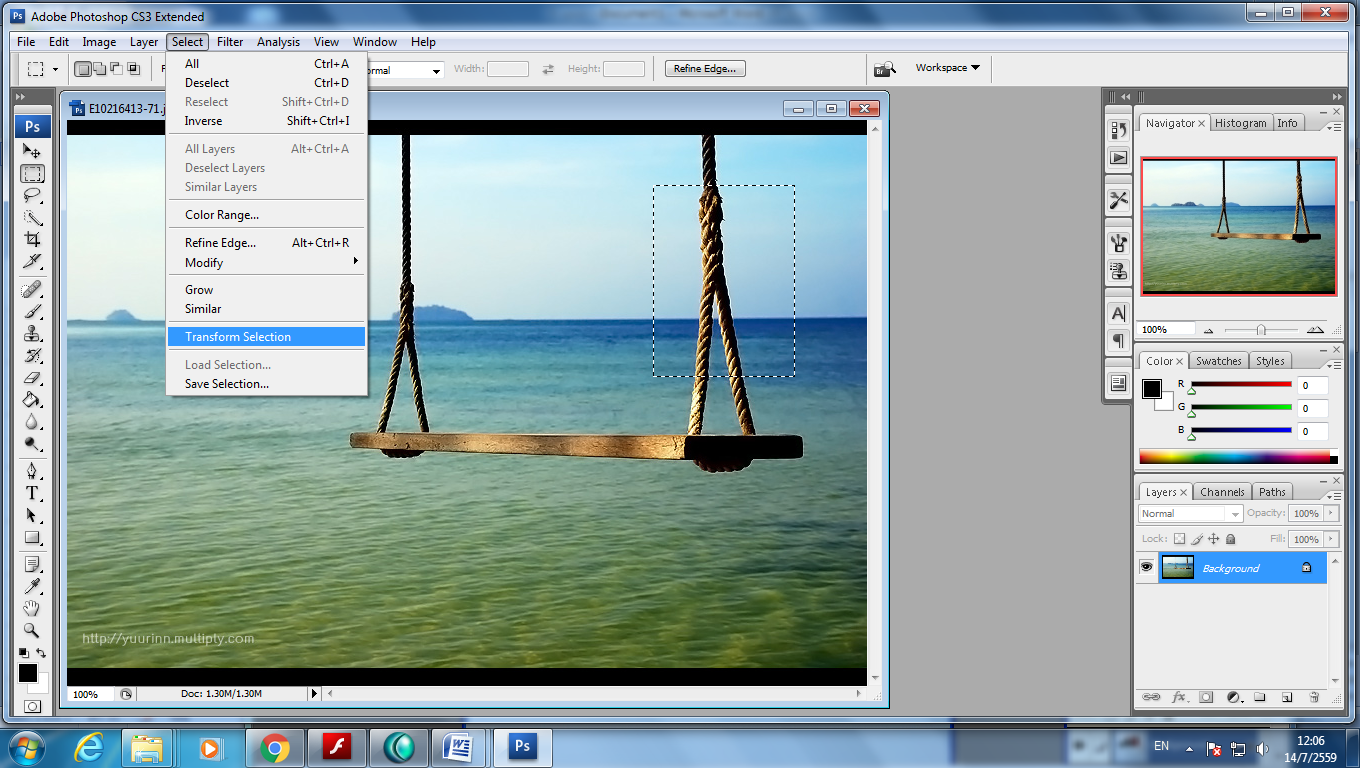 คลิกที่เมนู Edit Copy  จากนั้นคลิกที่ Edit Paste เพื่อวางภาพส่วนที่เลือกลงบน Layer  ใหม่  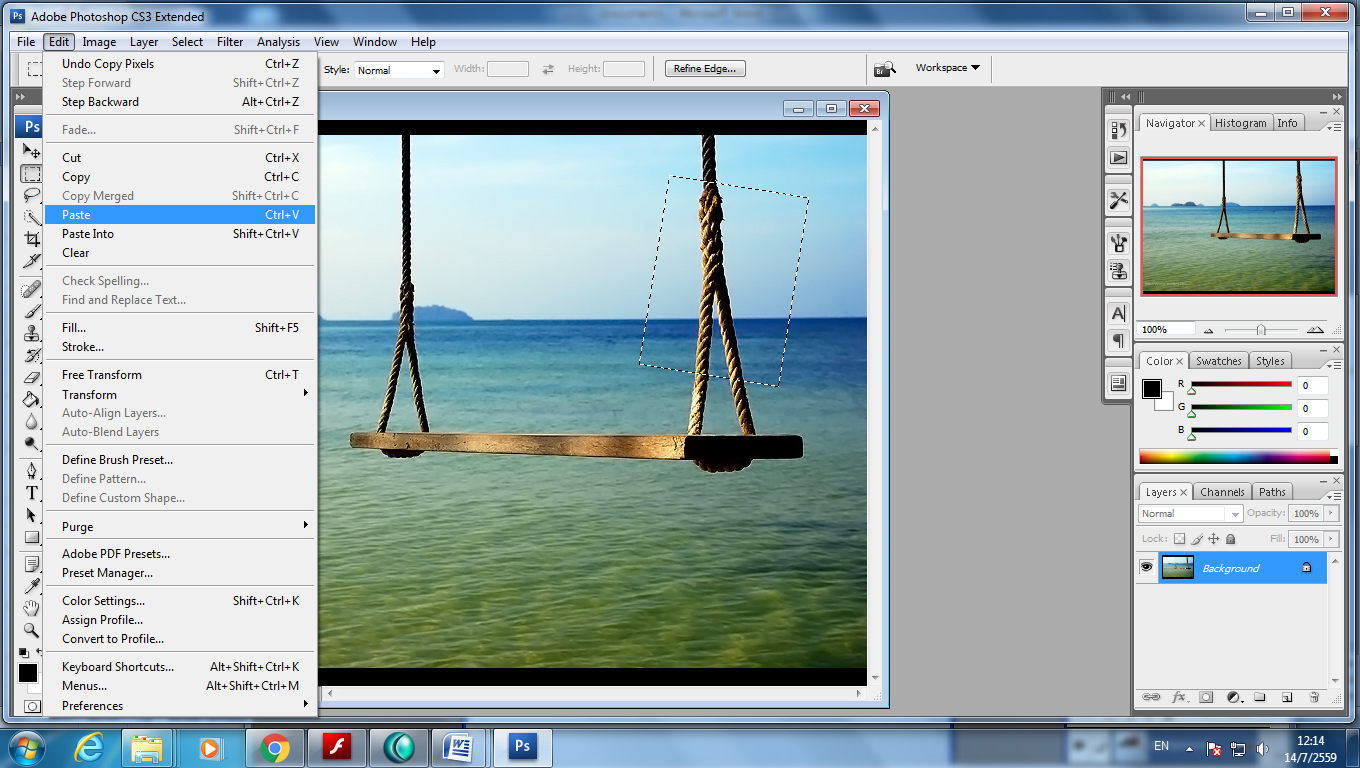 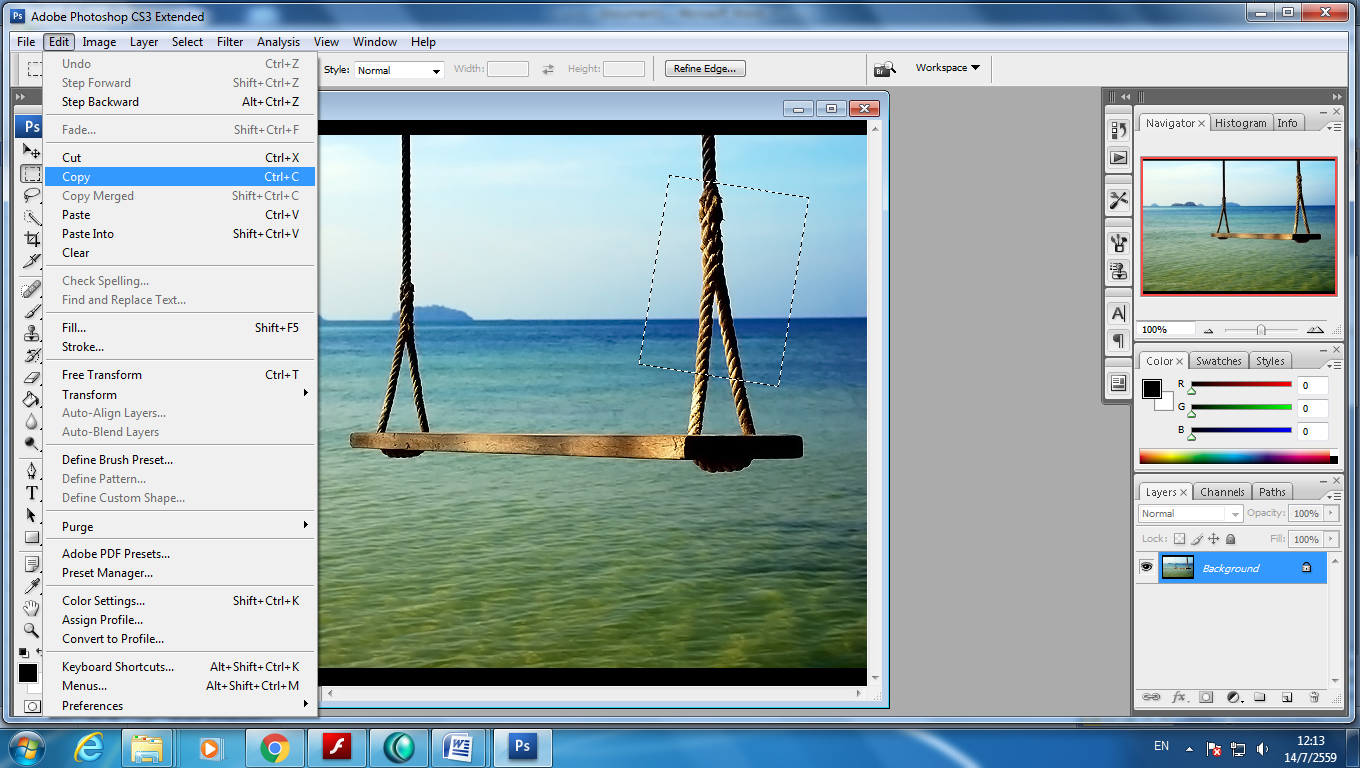 ที่ Layer 1 ให้คลิกขวาเลือก  Blending Options  คลิกเลือก Drop Shadow เลือก Inner Shadow และ Stroke ดับเบิ้ลคลิกที่ Stroke ปรับค่าดังภาพ   OK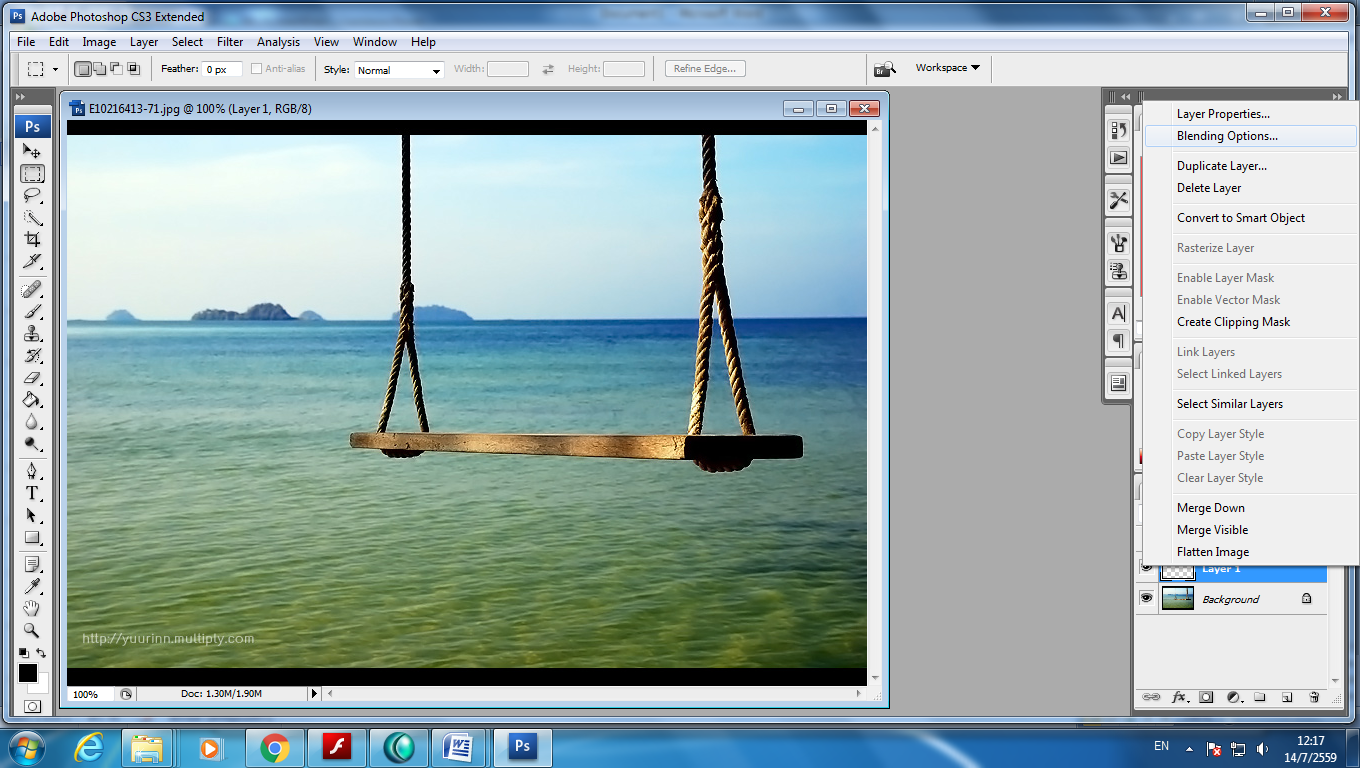 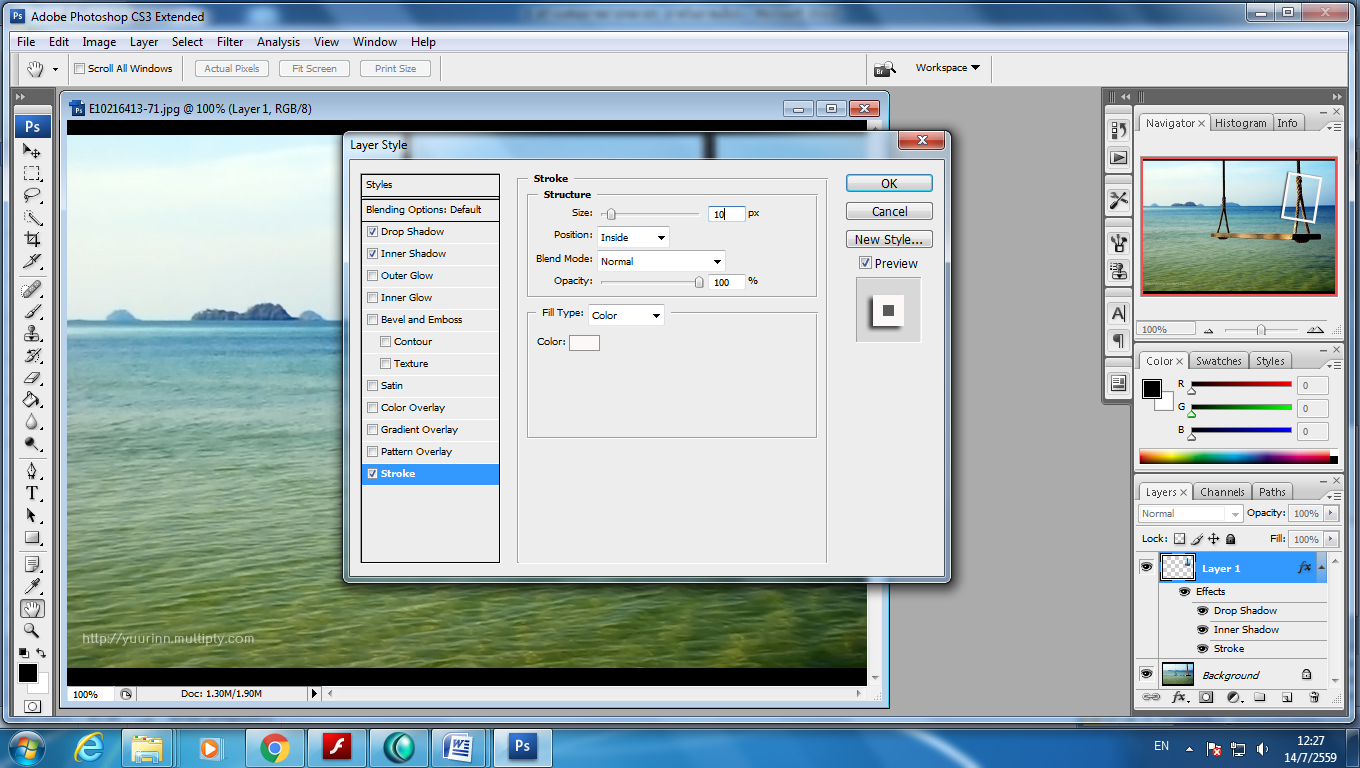 Layer 1 ให้คลิกขวาเลือก   Copy Layer Style เพื่อคัดลอก Style ที่เราได้สร้างไว้  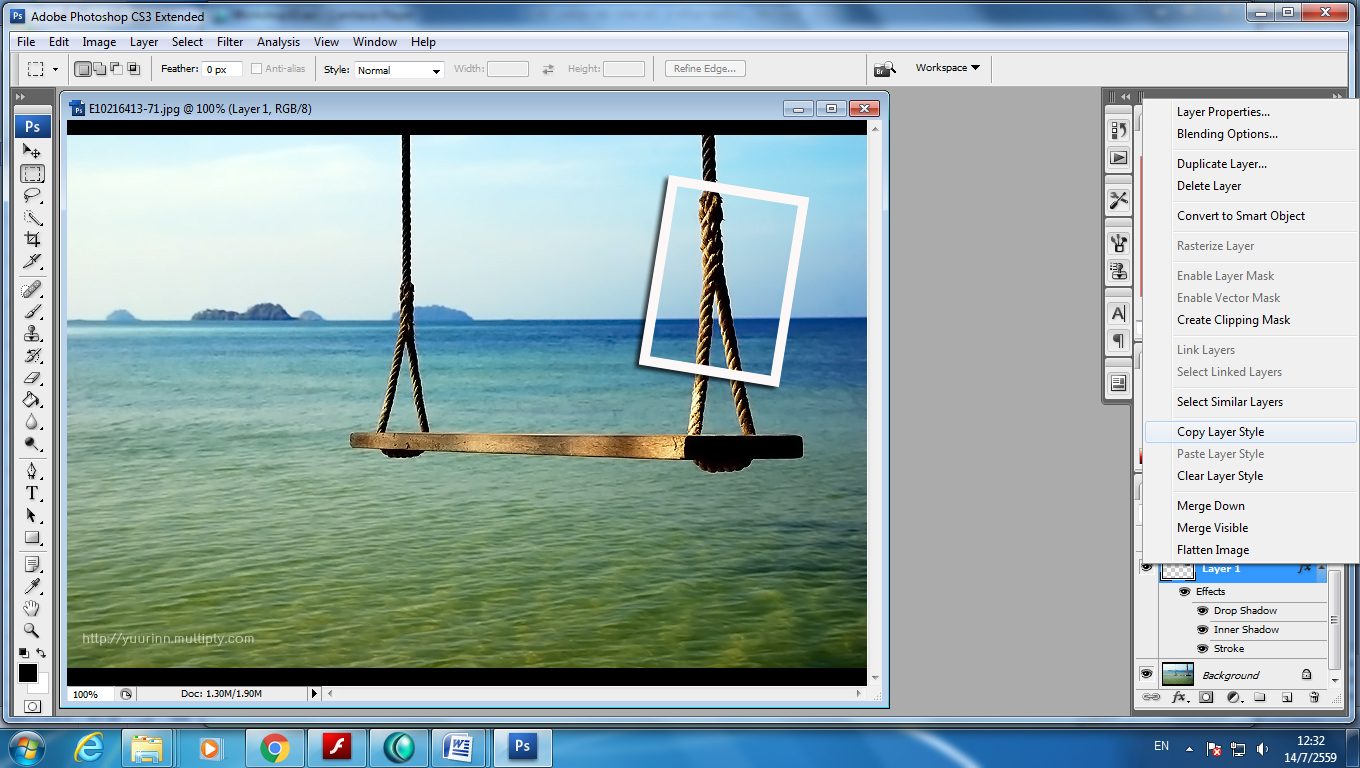 เราสามารถเพิ่มเฟรมอีกโดยการคลิกที่ภาพ  Background  คลิกที่เครื่องมือ Rectangular Marquee Tool  ลากลงบนภาพในบริเวณที่ต้องการ  เลือกเมนู Select Transform Selection ปรับเปลี่ยนทิศทางของกรอบภาพตามที่ต้องการ Enter 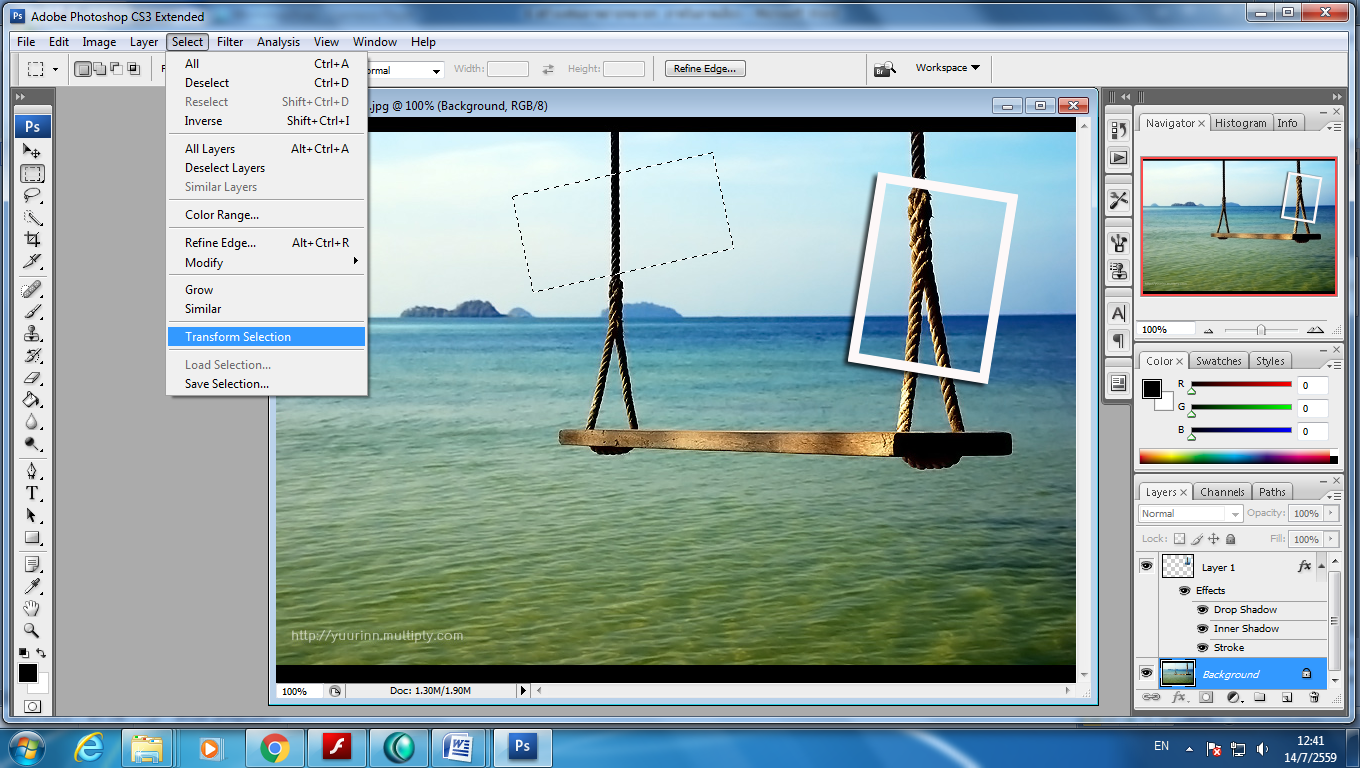 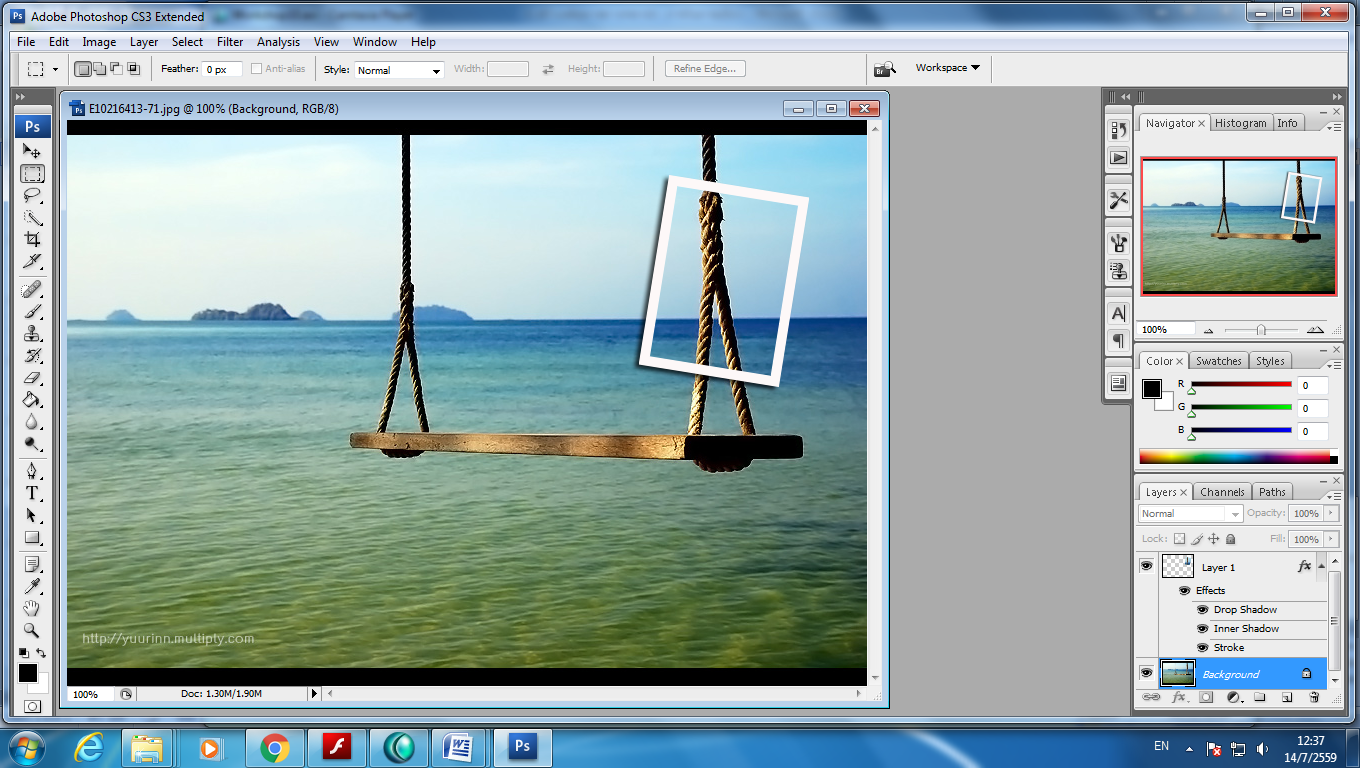 คลิกที่เมนู Edit Copy  จากนั้นคลิกที่ Edit Paste เพื่อวางภาพส่วนที่เลือกลงบน Layer  ใหม่   คือ Layer 2 จากนั้นคลิกขาวที่  Layer  2 เลือก   Paste Layer Style เพื่อวาง Style ที่ได้สร้างไว้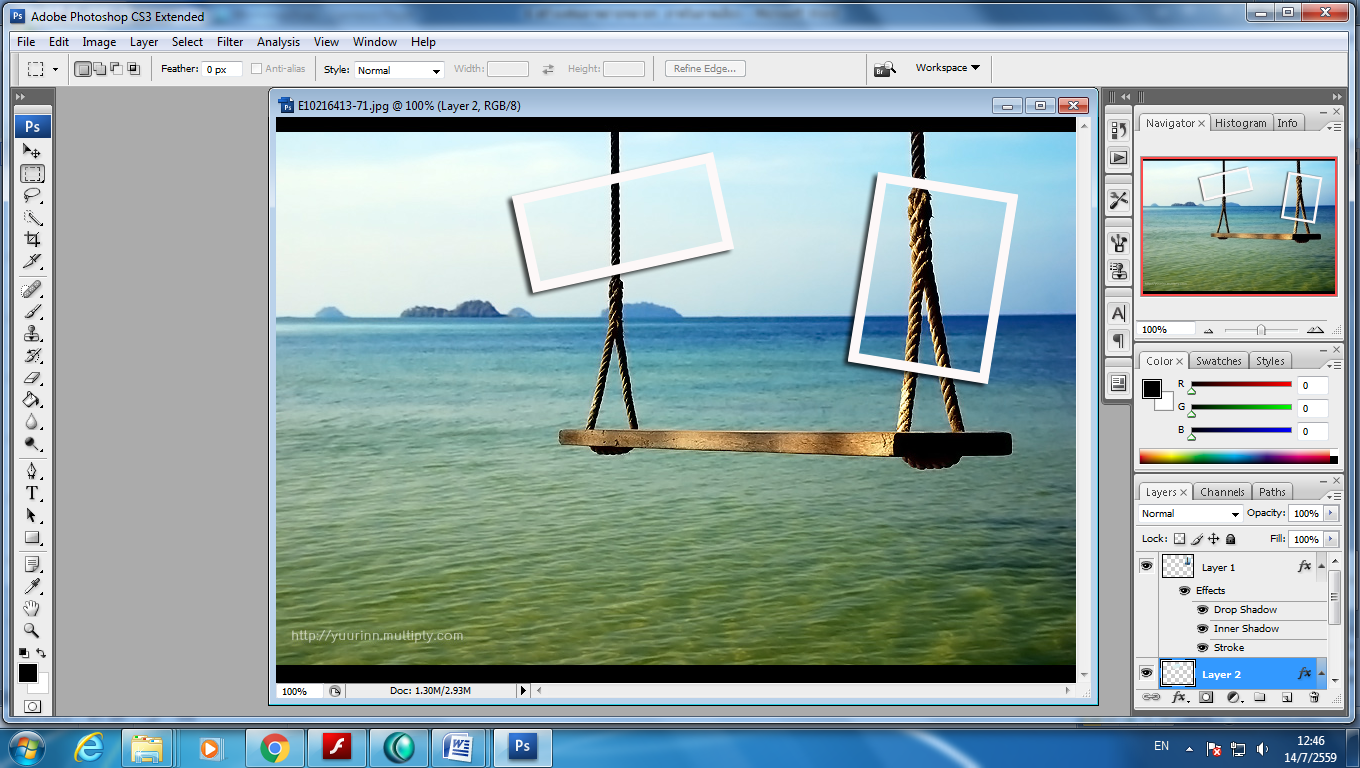 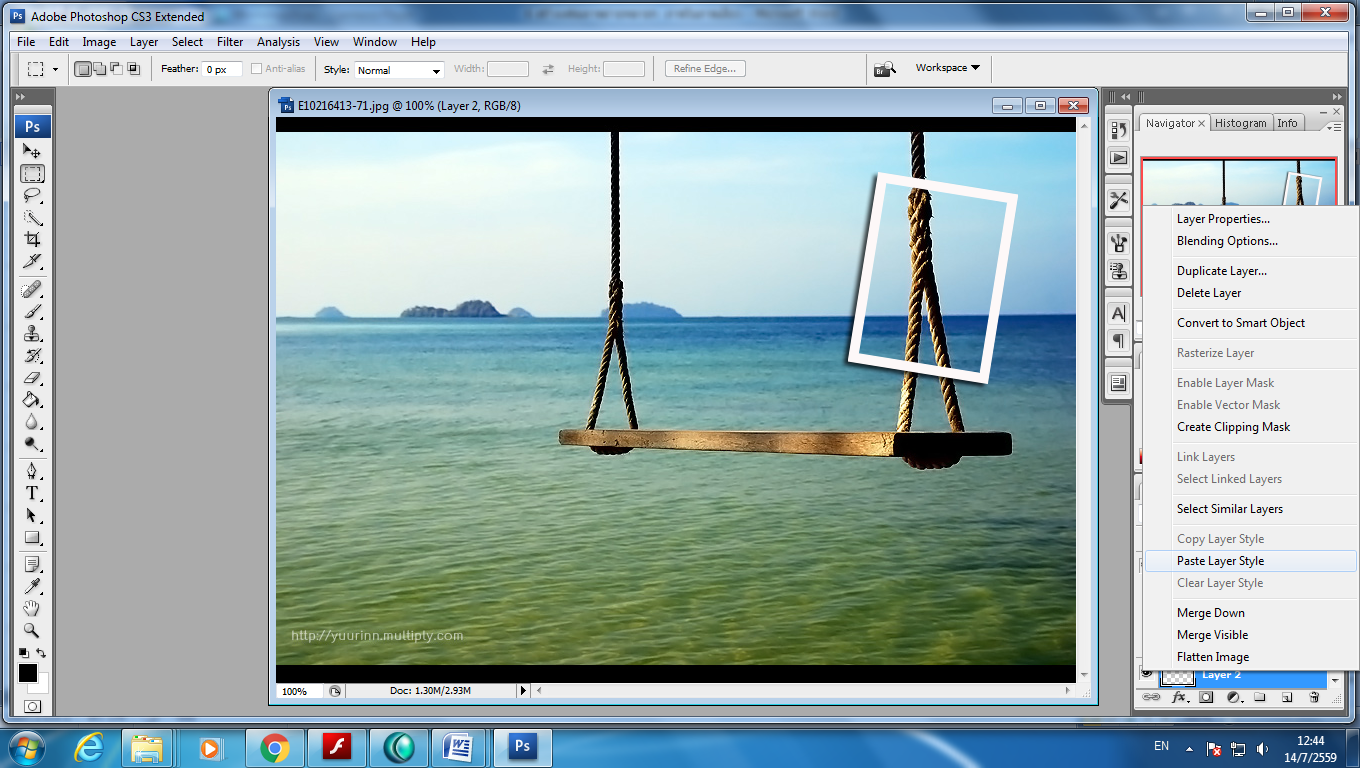 ให้นักเรียนทำซ้ำให้ได้เฟรมภาพ 5 เฟรม (ดูจากข้อที่ 5)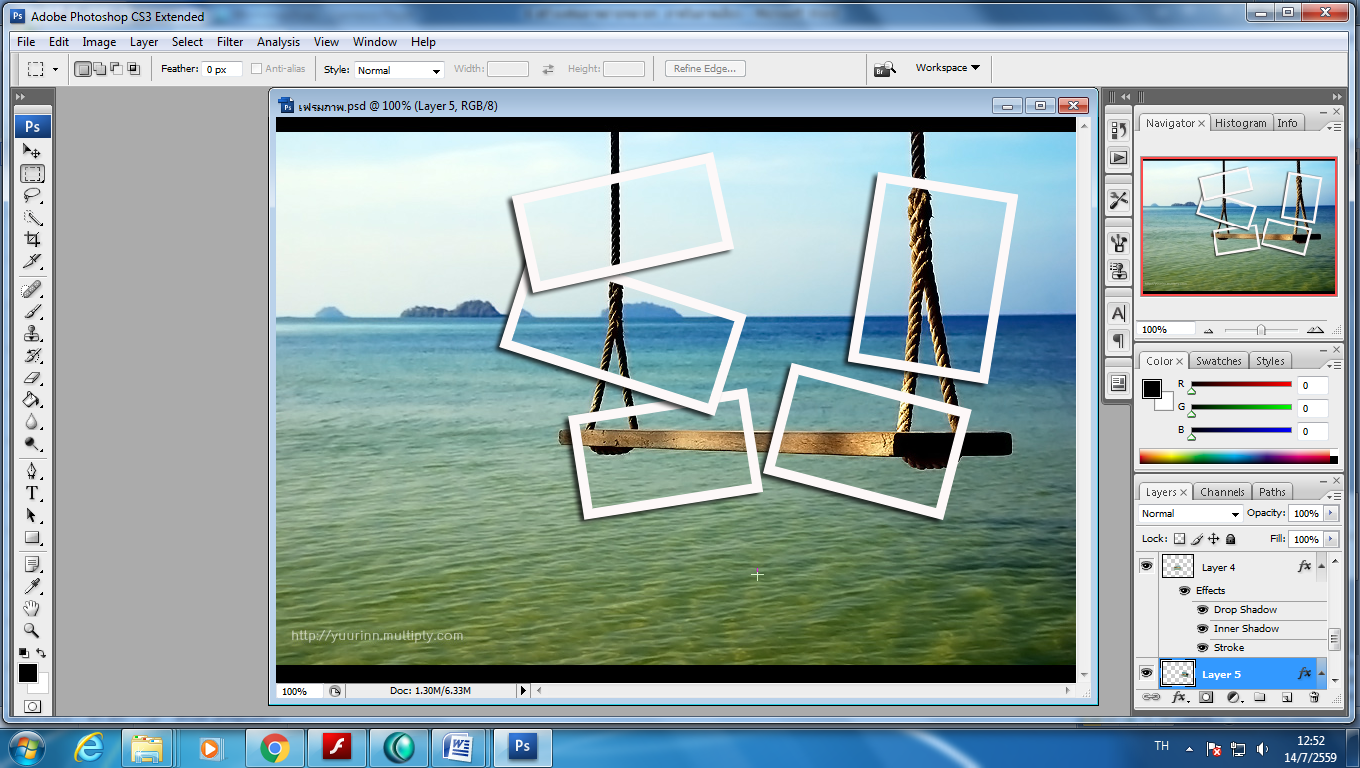 